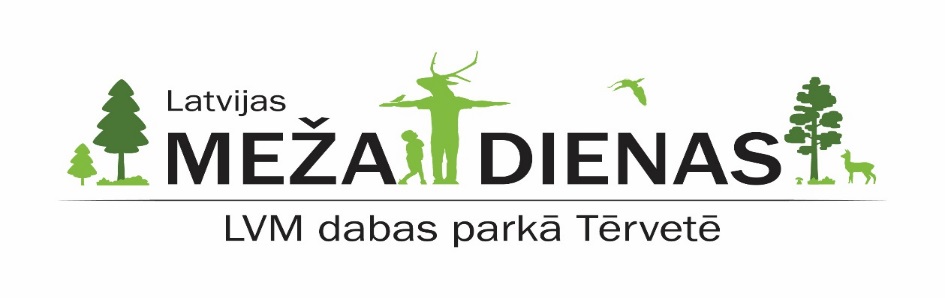 Pielikums “Pieteikumam – Līgumam”Dalības noteikumi (turpmāk – Noteikumi) pasākumā “Latvijas Meža dienas -2023” (turpmāk – pasākums).Organizators AS “Latvijas valsts meži”, reģ.Nr.40003466281.Izstādes Norises vietaLatvijas valsts mežu dabas parks Tērvetē, “Tērvetes sils”, Tērvetes pagasts, Dobeles novads, LV-3730.Izstādes norises laiks3.1. Izstādes darba laiks (apmeklētājiem):26.-27.05.2023. plkst. 10.00 - 17.003.2. izstādes darba laiks (dalībniekiem):26.-27.05.2023. plkst. 9.45 - 17.153.3. Liela izmēra eksponātu ievešana, izvešana un montāža, tai skaitā eksponātu ievešana ar kravas mašīnām:25.05.2023.plkst. 9.00 – 20.00 (ceturtdiena)26.05.2023.plkst. 6.00 – 7.003.4. Ekspozīcijas iekārtošana:25.05.2023.plkst. 9.00 – 20.00 (ceturtdiena)26.05.2023.plkst. līdz 9.003.5. Ekspozīcijas demontāža un izvešana:27.05.2023. no plkst. 17.15, izņemot liela izmēra tehnikas izvešanu. Kravas mašīnas teritorijā netiks ielaistas.27.05.2023. no plkst. 18.30 teritorijā tiks ielaistas kravas mašīnas.3.6. Lai turpinātu eksponātu ievešanas, ekspozīcijas iekārtošanas, demontāžas un izvešanas darbus ārpus noteikumu punktā Nr.3 noteiktā laika. Dalībniekam tas iepriekš jāsaskaņo ar Organizatoru.DALĪBNIEKSPasākuma  dalībnieks var būt jebkura organizācija vai persona, kas piesaka savu dalību Pasākumā, kura produkcija un/vai pakalpojumi atbilst pasākuma tematikai un kas demonstrēs apmeklētājiem ar savu personālu pašu nomātā laukumā un kas ir apņēmies ievērot Noteikumus un citus Organizatora norādījumus.PASĀKUMA TEMATIKAPasākuma dalībnieku ekspozīcija ietver sekojošu tematiku:Mežsaimniecībā un kokrūpniecībā izmantojamie materiāli, tehnika un pakalpojumi. Mežsaimniecības un kokrūpniecības produkcija. Mežsaimniecības un kokrūpniecības mācību iestādes. Meža nozares valsts un nevalstiskās organizācijas. Amatnieki un citi ar Meža nozari saistīta tematika.  Pieteikšanās PASĀKUMAM, ekspozīcijas laukuma noma un papildpakalpojumiLai pieteiktos dalībai pasākumā,  līdz 24.02.2023. Dalībnieks elektroniski nosūta uz lvm@lvm.lv ar drošu elektronisko parakstu parakstītus dokumentus vai nogādā uz AS Latvijas valsts meži centrālo biroju – Vaiņodes iela 1, Rīga, LV1004. Personas, kas paraksta Pieteikumu-Līgumu Dalībnieka vārdā, apliecina, ka šīs personas ir tiesīgas parakstīt un iesniegt Organizatoram šo Pieteikumu-Līgumu Dalībnieka vārdā.Dalībnieks, izdarot atzīmes Pieteikumā-Līgumā, ekspozīcijas laukumu var nomāt ar vai bez papildpakalpojumiem. Pēc Pieteikuma-Līguma iesniegšanas Organizatoram. Dalībnieks var precizēt nomai vēlamā laukuma parametrus, kā arī pieteikt papildpakalpojumus, nosūtot Organizatoram attiecīgu informāciju uz e-pasta adresi n.namnieks@lvm.lv.Pēc Pieteikuma-Līguma un papildus Dalībnieka e-pastu apstrādes un apstiprināšanas. Organizators (no e-pasta n.namnieks@lvm.lv  ) nosūtīs Dalībniekam apstiprinājuma e-pastu. Pēc apstiprinājuma e-pasta nosūtīšanas Pieteikums-Līgums ir uzskatāms par līgumu, kas noslēgts starp Organizatoru un Dalībnieku (turpmāk abi kopā saukti – Puses), tai skaitā saskaņā ar šiem Noteikumiem un citiem Pieteikuma-Līguma pielikumiem.Organizators negarantē Dalībniekam izvēlētā papildpakalpojuma izpildi, ja papildpakalpojums pieteikts pēc 24.02.2023.Laukumu izvietojumu nosaka izstādes Organizators, iespēju robežās ņemot vērā Dalībnieku vēlmes.ekspozīcijas laukuma apbūveDalībniekam ir tiesības apbūvēt laukumu pašam vai izvēlēties trešās puses piedāvājumu ekspozīcijas laukuma apbūvēšanā, par to iepriekš rakstiski paziņojot Organizatoram un sniedzot Organizatoram papildus pieprasītu informāciju.Ja Dalībniekam konstrukcijas būvē apakšuzņēmējs, Dalībniekam ir pienākums darbu veikšanu koordinēt ar Organizatoru, kā arī Dalībnieka pienākums ir uzņemties pilnu atbildību par būvniecības procesu, kā arī garantēt konstrukciju drošību un izturību (gan montāžas laikā, gan izstādes norises laikā, gan demontāžas laikā). Jebkurš divstāvīga stenda vai augsta izmēra viena stāva stenda (augstumā virs 5.5m) projekts ir iepriekš jāsaskaņo ar Organizatoru.Kategoriski aizliegts bez iepriekšējas saskaņošanas ar organizatoru izvietot jebkādus elektrības pievadus, kā arī veikt rakšanas, stiprinājuma “iedzīšanas” vai “ieskrūvēšanas” darbus.Dalībnieks nav tiesīgs veikt ekspozīcijas materiālu stiprināšanu, atbalstīšanu, atsaiti vai savādāku sasaisti ar konstrukcijām uz blakus esošiem ekspozīcijas laukumiem.Dalībniekam ir aizliegts patvaļīgi veikt stenda laukuma apbūves izmaiņas izstādes laikā, tās iepriekš ir jāsaskaņo ar Organizatoru un ir veicamas ārpus apmeklētājiem pieejamā izstādes darba laika.atteikšanās un neierašanāsGadījumā, ja Dalībnieks atsaka dalību pasākumā pēc 19.05.2023., kā arī gadījumā, ja Dalībnieks nav aizņēmis laukumu (stendu) 12 stundas pirms pasākuma darba laika atklāšanas (ja vien Dalībnieks un Organizators pirms tam nav vienojušies citādāk), Organizatoram ir tiesības izmantot iepriekš rezervēto laukumu pēc saviem ieskatiem. Pasākums notiek neatkarīgi no laikapstākļiem. ekspozīcijas iekārtošana un izvešanaEkspozīcijas iekārtošana, kā arī eksponātu ievešana un izvešana notiek Organizatora noteiktajā laikā, kas minēts šo Noteikumu punktā Nr.3 (Izstādes norises laiks).Ekspozīcijas demontāžas un izvešanas laikā no teritorijas ar transportlīdzekļiem varēs izbraukt, uzrādot  Organizatora izsniegtu attiecīgu caurlaidi.pasākuma publicitāte  Organizators ir tiesīgs veikt pasākuma popularizēšanu publiskajā telpā, tai skaitā Dalībnieka pārstāvju un ekspozīcijas, fotografēšanu un filmēšanu un izmantot iegūtos materiālus sabiedrības informēšanas nolūkos un Organizatora pašreklāmas vajadzībām (tai skaitā pēc šīs pasākuma norises). Organizators ir tiesīgs informāciju par Dalībniekiem, ieskaitot, bet ne tikai, fotoattēlu vai videomateriālu ievietot Organizatora tīmekļa vietnē https://lvm.lv , sociālo mediju kontos, kā arī citos Organizatora rīkoto pasākumu publicitātes materiālos, sniegt informāciju sabiedriskajiem medijiem (tai skaitā pēc šī pasākuma norises).organizatora tiesības un pienākumiorganizators nodrošina vispārējo kārtību pasākuma teritorijā, kā arī pasākuma norises vietas kopējo apsardzi pasākuma darba laikā slēgtajā periodā no 2023.gada 25.maija 20.00 līdz 2023.gada 27.maija 20.00.Organizators ir atbildīgs par ugunsdrošības priekšnoteikumu ievērošanu, ugunsdzēsības iekārtu pieejamību un to izmantošanas spējām.Organizators neuzņemas  atbildību par Dalībnieka eksponātu, stenda konstrukciju un materiālu bojājumiem vai tiešiem un netiešiem zaudējumiem. Organizators nav atbildīgs par jebkuriem tiešiem un netiešiem zaudējumiem vai bojājumiem, kas radušies nepārvaramas varas apstākļu  iestāšanās rezultātā, kā arī Dalībnieku, Dalībnieku darbinieku, Dalībnieku apakšuzņēmēju, apmeklētāju  vai citu trešo pušu  darbības vai bezdarbības rezultātā.Organizators ir tiesīgs pieprasīt zaudējumu atlīdzību, kas tam radušies Dalībnieka  vainas dēļ.Organizators nepieciešamības gadījumā ir tiesīgs mainīt Dalībnieka atrašanās vietu pasākuma norises vietā.Organizators ir tiesīgs atteikt Dalībniekam dalību pasākumā vai vienpersoniski uzteikt Pieteikumu –Līgumu, ja:Dalībnieka piedāvājums, pēc Organizatora uzskatiem, neatbilst pasākuma  tematikai un pamatmērķiem, kā arī ja Dalībnieks piedāvā nekvalitatīvu preci un pakalpojumus vai novecojušu tehnoloģiju , kā arī gadījumos, kad Dalībnieka dalība pasākumā var ietekmēt pasākuma turpmāku sekmīgu norisi un attīstību;Publiskos reģistros un citos publiskos avotos par Dalībnieku vai tā pārstāvjiem pieejama informācija, kas, pēc Organizatora uzskatiem, var  negatīvi ietekmēt pasākuma norisi vai  Organizatoru, vai informācija, ka Dalībniekam ir kavēti maksājumi trešajām pusēm;Dalībnieks, piedaloties pasākumā, pārkāpj LR normatīvos aktus vai šos Noteikumus;Dalībnieks vairāk kā  14 dienas  kavē  Organizatora izrakstītos rēķinos  noteikto maksājumu apmaksu (t. sk. apmaksu par citiem tiešā veidā ar šo pasākumu nesaistītiem pakalpojumiem, ko Organizators sniedzis Dalībniekam);Iepriekšējās Organizatora rīkotajos pasākumos, kurās Dalībnieks piedalījies, Dalībnieks ir pārkāpis attiecīgās pasākuma noteikumus un nav novērsis vai ir nevērīgi izturējies pret pārkāpumu  novēršanu vai  radīto zaudējumu atlīdzināšanu.Pasākuma organizators, ņemot vērā epidemioloģisko situāciju valstī:var atcelt/pārcelt pasākumu;var noteikt papildu epidemioloģiskās drošības nosacījumus pirms pasākuma un pasākuma norises laikā.dalībnieka tiesības un  pienākumiDalībnieks ir tiesīgs izmantot nomāto laukumu atbilstoši  savām vajadzībām. Dalībniekam ir pienākums ievērot Noteikumus un citus Organizatora norādījumus, un nodrošināt, ka tos ievēro arī Dalībnieka darbinieki un Dalībnieka nolīgtie apakšuzņēmēji .Dalībnieks ir atbildīgs par iznomātā inventāra zaudējumu vai bojājumu  kompensāciju (atlīdzināšanu), kā arī par zaudējumiem, kas radušies Organizatoram vai trešajai personai Dalībnieka, Dalībnieka darbinieku, vai Dalībnieka nolīgtu apakšuzņēmēju darbības vai bezdarbības rezultātā no brīža, kad Organizators nodod Dalībnieka rīcībā laukumu , līdz brīdim , kad Dalībnieks to ir atbrīvojis no eksponātiem.Pasākuma norises laikā (Noteikumu punkts Nr.3)vismaz vienam Dalībnieka pārstāvim jāatrodas nomātajā ekspozīcijas laukumā.Noteikumu neizpildes vai pārkāpuma gadījumā, Dalībniekam  ir pienākums pēc iespējas ātrāk novērst pārkāpumu, kā  arī atlīdzināt zaudējumus. Organizatoram ir tiesības prasīt Dalībniekam maksāt līgumsodu 300.00 EUR, neskaitot pievienotās vērtības nodokli, apmērā par katru Noteikumu neizpildes vai pārkāpuma gadījumu, savukārt  Dalībniekam ir pienākums veikt līgumsoda samaksu.Dalībnieks ir tiesīgs pieprasīt zaudējumu atlīdzību, kas tam radusies Organizatora rupjas neuzmanības vai ļaunprātības dēļ.Dalībnieks nav tiesīgs nodot apakšnomā ekspozīcijas laukumu vai kādu tā daļu bez Organizatora rakstveida piekrišanas.Dalībnieks nav tiesīgs izvietot jebkādus priekšmetus vai tā daļas ārpus nomātā laukuma, izņemot, ja Puses ir atsevišķi vienojušās citādi.Dalībnieks pats nodrošina savu eksponātu atvešanu, izkraušanu, uzstādīšanu, uzraudzīšanu, novākšanu, aizvešanu, ievērojot Organizatora norādījumus.Eksponātu, materiālu un aprīkojuma apdrošināšana ir Dalībnieka atbildība.Dalībnieks patstāvīgi kārto muitas jautājumus un pilnībā atbild par to reglamentējošo normatīvo aktu ievērošanu.Dalībnieks ir atbildīgs par darba drošības  un ugunsdrošības noteikumu ievērošanu uz eksponātiem, kuriem nav CE  marķējuma, Dalībniekam redzamā vietā jāizvieto informācija, kur skaidri norādīts, ka eksponātus nav paredzēts tirgot vai nodot ekspluatācijā, kamēr nav nodrošināta to atbilstība Eiropas Savienības tiesību normām vai Latvijas normatīvajiem aktiem. Šādiem eksponātiem atļauts veikt demonstrācijas, ja tiek pienācīgi ievēroti sabiedrības interešu aizsardzības pasākumi.Dalībnieks apņemas ievērot sabiedriskās kārtības un drošības noteikumus, kā arī ugunsdrošības un vides aizsardzības prasības. Gadījumā, ja Organizators konstatē kādas neatbilstības vai pārkāpumus, tas nekavējoties pēc Organizatora norādes, novērš neatbilstības/pārkāpumus.Dalībnieks apņemas ievērot Organizatora izstrādātos noteikumus un izpildīt Organizatora, par sabiedrisko kārtību un drošību atbildīgās personas, par tehnisko drošību atbildīgās personas, kārtības uzturētāju, kā arī valsts un pašvaldības amatpersonu norādījumus par sabiedrisko kārtību un drošību.Mašīnu un iekārtu darbināšana ir atļauta tikai pēc atsevišķas Organizatora atļaujas saņemšanas, ievērojot visus nepieciešamos drošības pasākumus, par kuru ievešanu un izpildi atbild Dalībnieks.Dalībniekam  pasākuma vietā neizmantoto iekārtas un būves, kā arī organizētas atrakcijas, kuras neatbilst normatīvajos aktos noteiktajām prasībām vai attiecībā uz kurām nav saņemta par tehnisko drošību atbildīgās personas rakstveida piekrišana.Dalībnieks piekrīt, ka Organizatoram ir tiesības uzraudzīt iekārtu un būvju ekspluatācijas un drošības noteikumu ievērošanu.Dalībnieks piekrīt, ka Organizatoram ir tiesības  pārtraukt iekārtu un būvju izmantošanu līdz trūkumu novēršanai, ja tiek konstatēti iekārtu un būvju ekspluatācijas noteikumu pārkāpumi vai nepieļaujami defekti, kas var apdraudēt cilvēku dzīvību, veselību un drošību.Dalībniekam ir pienākums nekavējoties pārtraukt jebkuras atrakcijas un iekārtu izmantošanu, ja Organizators uzskata, ka attiecīgās atrakcijas vai iekārtas un būves var apdraudēt cilvēku dzīvību vai veselību.Dalībniekam ir pienākums  pārtraukt iekārtu un būvju izmantošanu, ja Organizators uzskata, ka  to darbības laukumā nav nodrošināta sabiedriskā kārtība vai drošība.Organizatoram ir tiesības  pārbaudīt, vai personālam, kas apkalpo iekārtas un būves, ir tiesības to darīt, un uzraudzīt, lai personāls pasākuma laikā nebūtu alkohola, psihotropo, narkotisko vai citu apreibinošu vielu ietekmē.Dalībniekam ir jāizvairās no jebkurām aktivitātēm, kas var traucēt citiem pasākuma dalībniekiem, tai skaitā skaņu  pastiprinošiem efektiem, skaļas mūzikas atskaņošanas, u.c.Smēķēšana un atklāta liesma ir aizliegta. Izņemot speciāli ierīkotas vietas vai izņemot pēc saskaņošanas ar Organizatoru.Dalībnieks nav tiesīgs demontēt ekspozīciju pirms pasākuma darba laika (apmeklētājiem) beigām. Pasākuma eksponātiem stendā ir jāatrodas visu pasākuma darba laiku.Pēc pasākuma noslēguma Dalībniekam jāatbrīvo laukums, tas jāatstāj bez mantām, atkritumi jāsavāc un jānogādā uz tam speciāli paredzētam vietām.Dalībniekam (juridiskām un fiziskām personām) atļauts pasākuma laikā nodarboties ar mazumtirdzniecību nomātajā laukumā, ievērojot Ministra Kabineta Noteikumus Nr.440 “Noteikumi par tirdzniecības veidiem, kas saskaņojami ar pašvaldību un tirdzniecības organizēšanas kārtību”, ja pirms pasākuma Dalībnieks samaksājis Organizatoram maksu par izbraukuma tirdzniecības atļaujas noformēšanu, samaksājis pašvaldības nodevu, kā arī pie Organizatora saņēmis rakstisku atļauju izbraukuma tirdzniecībai. Attiecīgās veterinārās, higiēnas un citas normatīvajos aktos noteiktās prasības nodrošina Dalībnieks.reklāmaDalībniekam ir tiesības reklamēt savus izstrādājumus vai pakalpojumus savā nomātajā ekspozīcijas laukuma teritorijā. Dalībniekam nav atļauts izvietot jebkādus priekšmetus, kā arī veikt iespieddarbu , preču  paraugu vai reklāmas materiālu izplatīšanu ārpus nomātā ekspozīcijas laukuma bez iepriekšējas saskaņošanas ar Organizatoru.Dalībniekam nav atļauts pārdot, demonstrēt un reklamēt pakalpojumus un eksponātus, ko pārstāv trešā puse nevis pats Dalībnieks , kā arī nav atļauts reklamēt citus pasākumus vai aktivitātes, bez iepriekšējas saskaņošanas ar Organizatoru.Organizators ir tiesīgs aizliegt visa veida reklāmu un reklāmmateriālu izplatīšanu gadījumos, ja, pēc Organizatora uzskatiem, to saturs ir pretrunā ar Latvijas Republikas normatīvajiem aktiem, izstādes tematiku vai var kaitēt Organizatora , pasākuma apmeklētāju un/vai valsts interesēm.personas datu apstrādeDalībnieks piekrīt, ka Organizators kā personu datu apstrādes pārzinis apstrādā Dalībnieka un Dalībnieka pārstāvju personas datus ar mērķi nodrošināt  Pieteikuma-Līguma un tā pielikumu izpildi, nodrošināt pasākuma norisi, īstenot tiesības un pienākumus, kas izriet no tiesību aktiem.Organizatoram ir tiesības apstrādāt no Dalībnieka iegūtos fizisko personu datus, kā arī Pieteikuma -Līguma un tā pielikuma izpildes laikā iegūtos fizisko personu datus, tikai ar mērķi nodrošināt Pieteikuma – Līgumā un tā pielikumā noteikto saistību izpildi, ievērojot tiesību aktos noteiktās prasības šādu datu apstrādei un aizsardzībai, tajā skaitā no 2018.gada 25.maija ievērojot Eiropas Parlamenta un Padomes 2016.gada 27.aprīļa Regulas (ES) 2016/679 par fizisku personu aizsardzību attiecībā uz personas datu apstrādi un šādu datu brīvu apriti un ar ko atceļ Direktīvu 95/46/EK (Vispārīgā datu aizsardzības regula) prasības.Organizators nodrošina Pieteikuma-Līguma un tā pielikuma ietvaros saņemto personas datu izmantošanu tikai Pieteikuma-Līguma un tā pielikuma izpildei un neizpauž tos trešajām personām bez iepriekšējas Dalībnieka piekrišanas, izņemot gadījumus, kad personas datus pieprasa kompetenta institūcija vai amatpersona normatīvajos aktos paredzētajos gadījumos. Dalībniekam ir pienākums nekavējoties informēt Organizatoru par visām izmaiņām Dalībnieka un tā pārstāvju  personu datos, tai skaitā par izmaiņām Dalībnieka kontaktinformācijā, kamēr šis Pieteikums-Līgums un tā pielikums ir spēkā.14.4. Papildus informācija par personas datu apstrādi pieejama - https://www.lvm.lv/privatuma-politika  nepārvaramas varas apstākļiPuses tiek atbrīvotas no atbildības par daļēju vai pilnīgu Pieteikumā-Līgumā un tā pielikumos noteikto saistību neizpildīšanu, ja tam par iemeslu ir nepārvaramas varas apstākļi.16. sūdzības un strīdi16.1.  Visas sūdzības Organizatoram jāiesniedz rakstiski ne vēlāk kā Pasākuma norises laikā. Sūdzības, kas saņemtas pēc šī perioda, netiks ņemtas vērā.16.2. Visi strīdi un domstarpības šo Noteikumu, Pieteikuma-Līguma vai tā pielikumu sakarā tiek risināti savstarpēju pārrunu ceļā. Strīdi un domstarpības, par kurām Puses nav panākušas vienošanos  savstarpēju pārrunu ceļā, izšķirami Baltijas Starptautiskajā Šķīrējtiesā saskaņā ar tās reglamentu, viena šķīrējtiesneša sastāvā, latviešu valodā vai Latvijas Republikas tiesā, pēc prasītāja izvēles. vispārējie noteikumiŠie Noteikumi ir Pieteikuma-Līguma neatņemama sastāvdaļa un tie ir attiecināmi uz Dalībnieku ar brīdi, kad Dalībnieks noslēdzis ar Organizatoru Pieteikumu-Līgumu, un darbojas līdz savstarpējo saistību pilnīgai izpildei.Jautājumu gadījumā sazinieties ar Organizatoru:Tālruņa numurs:+37129181734E-pasta adrese: n.namnieks@lvm.lvTīmekļa vietnē: https://lvm.lv/ Pasākuma ofiss atrodas: LVM dabas parka Tērvetē tūristu informācijas centrs, / Paraksts // Vārds, Uzvārds, Amats // Datums /